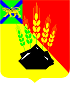 ДУМАМИХАЙЛОВСКОГО МУНИЦИПАЛЬНОГО  РАЙОНА  Р Е Ш Е Н И Е с. Михайловка19.12.2019 г.	                                                                                    № 455О награждении Почетной грамотой Думы Михайловского муниципального района      Руководствуясь Положением  «О Почетной грамоте Думы Михайловского муниципального района» и на основании  ходатайства главы Михайловского муниципального района, председателя Думы Михайловского муниципального района, главы администрации Ивановского  сельского поселения, Дума Михайловского муниципального района					Р Е Ш И Л А:     1. Наградить Почетной грамотой Думы Михайловского муниципального района за многолетний  добросовестный труд,  активную жизненную позицию и  в связи с празднованием праздничного мероприятия встрече людей старшего поколения следующих жителей Ивановского сельского поселения:	1.1. Буренову Ирину Федоровну  -  пенсионерку с. Ивановка Михайловсокого муниципального района;    1.2. Болсуновскую Веру Васильевну  - пенсионерку  с. Отрадное  Михайловсокого муниципального района.    2.   Наградить Почетной грамотой Думы Михайловского муниципального района за многолетний добросовестный труд, активную  жизненную позицию и в связи с проведением Всероссийской декады инвалидов:    2.1. Ухаботину  Нину Дмитриевну - председателя общества инвалидов Михайловского муниципального района Приморской краевой организации общероссийской общественной организации  «Всероссийское общество инвалидов» (ВОИ)    3.  Наградить Почетной грамотой Думы Михайловского муниципального района за добросовестность, исполнительность и высокий профессионализм в работе:    3.1.  Марчук Людмилу Владимировну - помощника депутата Законодательного Собрания Приморского края Авдои Джони Титаловича;   3.2. Ещенко Елену Викторовну - индивидуального предпринимателя, Арбитражного управляющего, члена Общественного совета при УФНС по Приморскоиму краю, помощника депутата  Думы Михайловского муниципального района Мезько Павла Петровича;    3.3. Родину Светлану Александровну - инспектора  контрольно-счетной комиссии Думы Михайловского муниципального района;    3.4.  Гурову Елену Николаевну - специалиста – делопроизводителя  Думы Михайловского муниципального района.    3.5. Харько Ирину  Александровну  -  главного  специалиста  отдела по культуре и молодёжной политике администрации Михайловского муниципального района;    3.6. Башкова  Антона  Викторовича  -  помощника депутата Думы Михайловского муниципального района Коленченко Александра Сергеевича;    3.7. Сахарук Павла Викторовича -  системного  администратора  МКУ «Управление организационно-технического обеспечения администрации Михайловского муниципального района»;   3.8. Савела Нину Ивановну - секретаря МКУ «Управление организационно-технического обеспечения администрации Михайловского муниципального района».      4.  Настоящее решение вступает в силу со дня его принятия.Председатель Думы Михайловскогомуниципального района                                                                    В.В.Ломовцев